2. KAHRAMANMARAŞ 12 ŞUBAT KURTULUŞ HALK KOŞUSU YARIŞMA STATÜSÜ2. Kahramanmaraş 12Şubat Kurtuluş Halk Koşusu 7 Şubat 2016 Pazar günü saat 12.00’de, Kahramanmaraş’ta yapılacaktır.YARIŞMA DİREKTÖRÜ: 
Halil BOZDOĞAN 
Kahramanmaraş Büyükşehir Belediyesi Gençlik ve Spor Daire BaşkanıTEKNİK DELEGE: 
Alpaslan ASİLKAN 
Kahramanmaraş Atletizm İl TemsilcisiGENEL KONULAR:Yarışma Atletizm Federasyonu ve IAAF yarışma kurallarına uygun olarak yapılacaktır.Yarışma; kulüp sporcusu, ferdi sporcular ve T.C. Vatandaşı halka açıktır.Yarışmalar Kadın ve Erkeklerde yapılacaktır.Yarışmalarda yaş kategorisi yoktur. 5. Yarışmaya katılımda, yarışmada ve yarışma sonrasında yaşanabilecek sağlık problemlerinde mesuliyet katılımcılara aittir. Kahramanmaraş Büyükşehir Belediyesi, Kahramanmaraş şehri her türlü mesuliyetten muaftır. (Her katılımcının ekte yer alan Muvafakatnameyi doldurması gerekmektedir. Lisans veya sağlık raporu ibraz edenler hariç Muvafakatnameyi doldurmayan sporcular yarışmaya alınmayacaktır. 18 yaş altı sporculardan veli izin belgesi istenecektir.6. 7 Şubat 2016 2. Kahramanmaraş Ulusal Kurtuluş Halk Koşusu ile ilgili gerekli sağlık, güvenlik, ulaşım, yarışma parkurunun hazırlanması ve göğüs numaralarının temini Kahramanmaraş Büyükşehir Belediyesi tarafından sağlanacaktır.
7. Yarışmaların organizasyonu Kahramanmaraş Büyükşehir Belediyesi tarafından yapılacaktır.
KAYIT VE GÖĞÜS NUMARASI: Sporcular göğüs numaralarını 7 Şubat 2016 Pazar (yarışma günü): saat 9.30 / 11.30 arası yarışma başlangıç yeri olan Kahramanmaraş Kılavuzlu Tarihi Taş Köprüsünden alarak kayıt yaptıracaktır. Göğüs numarası olmayan yarışmacı parkura giremez. Yarışma sırasında göğüs numarası hakemler tarafından okunacak şekilde takılmalıdır. Göğüs numarasız varış noktasına gelen sporcular değerlendirmeye alınmayacaktır. 1. Ekteki Krokiye göre Tarihi Klavuzlu Taş Köprüden başlayıp, Kahramanmaraş Kalesinde bitecektir. Yarışma günü (9.30 / 11.30 arası) muafakatname formu dolduran ve 12 yaş üzeri her Türk Vatandaşı koşuya katılabilir.
2. Halk Koşusuna katılan her kişiye kayıt sırasında yarışma tişörtü ve varış yerinde madalya ve bayanlarda ilk 10, erkeklerde 50 sporcuya para ödülü verilecektir.3. Belirtilen süre içerisinde kayıtlarını yaptırmayan sporcuların başvuruları dikkate alınmayacak ve süre uzatılmayacaktır.
 TEKNİK KONULAR:1. 7 Şubat 2016 Pazar günü Kahramanmaraş 12 Şubat Kurtuluş Halk Koşu 12 Km. olup, tüm yarışmacılar aynı mesafeyi koşacaktır.2. Yarışma süresi 12.00-14.00 arası olup bu saatler arasında yarışma parkuruna görevli araçların dışında araç alınmayacaktır.
3. Yarışma süresi 2 saat olup bu süreyi aşan sporcular belirlenen araçla parkurdan alınacaklardır.ÖDÜLLER:1. Yarışma sonucunda Genel Sıralamada, Erkeklerde ilk 50 Bayanlarda ilk 10 dereceyi elde eden sporculara ödülleri (aşağıdaki tabladaki şekilde) Kahramanmaraş Büyükşehir Belediyesi Başkanlığı tarafından verilecektir.
2. Yarışmalarda ödüller haricinde sporculara herhangi bir ödeme yapılmayacaktır.
3. Yarışma sonucunda bitiren sporculara madalyaları Kahramanmaraş Büyükşehir Belediyesi Başkanlığı tarafından verilecektir.
4. Doğacak her hangi bir problemden Kahramanmaraş Büyükşehir Belediyesi Başkanlığı sorumlu değildir.Alpaslan ASİLKAN                                                                   Halil BOZDOĞAN                                                  Atletizm İl Temsilcisi                                                     Gençlik ve Spor Şube Müdürü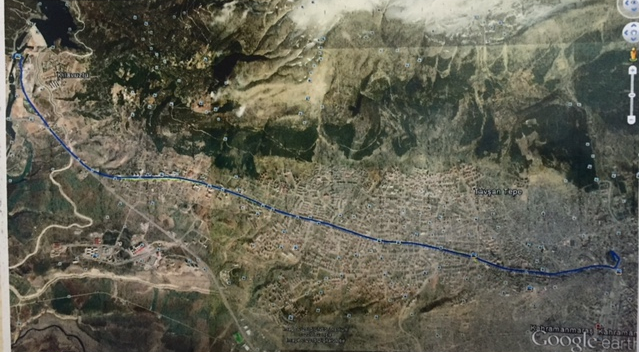 SIRALAMAERKEKLERBAYANLAR1.2000 TL1000 TL2.1500 TL750 TL3.1000 TL600 TL4.750 TL500 TL5.600 TL400 TL6.500 TL300 TL7.400 TL250 TL8.350 TL200 TL9.300 TL150 TL10.250 TL100 TL11.-20.200 TL21.-30.150 TL31.-40.100 TL41.-50.50 TL